Попруженко Сергей Васильевич, доцент кафедры 77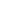 This report reflects citations to source items indexed within All DatabasesPublished Items in Each Year
The latest 20 years are displayed.
View a graph with all years.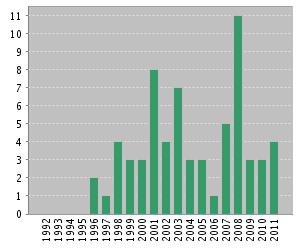 Citations in Each Year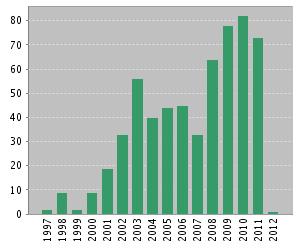 Results found:66Sum of the Times Cited [?] :590Sum of Times Cited without self-citations [?] :468 Citing Articles[?] :349Citing Articles without self-citations [?] :306Average Citations per Item [?] :8.94h-index [?] :14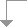 Use the checkboxes to remove individual items from this Citation Report 
or restrict to items published between  and  2008 
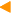 2009 2010 2011 2012 
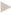 TotalAverage Citations
per YearUse the checkboxes to remove individual items from this Citation Report 
or restrict to items published between  and  64788273159036.88 1. 

Title: Laser-induced recollision phenomena: Interference resonances at channel closings 
Author(s): Popruzhenko SV; Korneev PA; Goreslavski SP; et al.
Source: PHYSICAL REVIEW LETTERS  Volume: 89   Issue: 2     Article Number: 023001   DOI: 10.1103/PhysRevLett.89.023001   Published: JUL 8 2002 9 3 2 3 0 47 4.27  2. 

Title: Laser-induced nonlinear excitation of collective electron motion in a cluster 
Author(s): Fomichev SV; Popruzhenko SV; Zaretsky DF; et al.
Source: JOURNAL OF PHYSICS B-ATOMIC MOLECULAR AND OPTICAL PHYSICS  Volume: 36   Issue: 18   Pages: 3817-3834   Article Number: PII S0953-4075(03)62172-3   DOI: 10.1088/0953-4075/36/18/310   Published: SEP 28 2003 6 3 3 0 0 46 4.60  3. 

Title: Electron-electron correlation in laser-induced nonsequential double ionization 
Author(s): Goreslavskii SP; Popruzhenko SV; Kopold R; et al.
Source: PHYSICAL REVIEW A  Volume: 64   Issue: 5     Article Number: 053402   DOI: 10.1103/PhysRevA.64.053402   Published: NOV 2001 2 1 4 2 0 44 3.67  4. 

Title: Nonsequential double ionization: a quasiclassical analysis of the Keldysh-type transition amplitude 
Author(s): Goreslavski SP; Popruzhenko SV
Source: OPTICS EXPRESS  Volume: 8   Issue: 7   Pages: 395-400   Published: MAR 26 2001 1 0 2 1 0 30 2.50  5. 

Title: Photoelectron momentum distribution for double ionization in strong laser fields 
Author(s): Popruzhenko SV; Goreslavskii SP
Source: JOURNAL OF PHYSICS B-ATOMIC MOLECULAR AND OPTICAL PHYSICS  Volume: 34   Issue: 8   Pages: L239-L246   DOI: 10.1088/0953-4075/34/8/101   Published: APR 28 2001 1 0 3 2 0 24 2.00  6. 

Title: Coulomb asymmetry in above-threshold ionization 
Author(s): Goreslavski SP; Paulus GG; Popruzhenko SV; et al.
Source: PHYSICAL REVIEW LETTERS  Volume: 93   Issue: 23     Article Number: 233002   DOI: 10.1103/PhysRevLett.93.233002   Published: DEC 3 2004 5 5 2 0 0 22 2.44  7. 

Title: Landau damping in thin films irradiated by a strong laser field 
Author(s): Zaretsky DF; Korneev PA; Popruzhenko SV; et al.
Source: JOURNAL OF PHYSICS B-ATOMIC MOLECULAR AND OPTICAL PHYSICS  Volume: 37   Issue: 24   Pages: 4817-4830   Article Number: PII S0953-4075(04)86029-2   DOI: 10.1088/0953-4075/37/24/008   Published: DEC 28 2004 5 3 5 1 0 20 2.22  8. 

Title: Coulomb-corrected quantum trajectories in strong-field ionization 
Author(s): Popruzhenko S. V.; Paulus G. G.; Bauer D.
Source: PHYSICAL REVIEW A  Volume: 77   Issue: 5     Article Number: 053409   DOI: 10.1103/PhysRevA.77.053409   Part: Part b   Published: MAY 2008 1 7 4 8 0 20 4.00  9. 

Title: Strong field approximation for systems with Coulomb interaction 
Author(s): Popruzhenko S. V.; Bauer D.
Source: JOURNAL OF MODERN OPTICS  Volume: 55   Issue: 16   Pages: 2573-2589   DOI: 10.1080/09500340802161881   Published: 2008 1 5 6 7 0 19 3.80  10. 

Title: Strong Field Ionization Rate for Arbitrary Laser Frequencies 
Author(s): Popruzhenko S. V.; Mur V. D.; Popov V. S.; et al.
Source: PHYSICAL REVIEW LETTERS  Volume: 101   Issue: 19     Article Number: 193003   DOI: 10.1103/PhysRevLett.101.193003   Published: NOV 7 2008 0 7 6 6 0 19 3.80 